1. MotivateWhen have you been surprised by a piece of good news?won the lotterygot an A on a testreceived notice of a raise in paygot the promotion/jobgot the loan for the new houseone of the kids got a big scholarshipour team wonfound a good price on an airline ticketmy Amazon shipment was coming a day earlierwon the Publisher’s Clearinghouse Sweepstakes 2. TransitionHere’s the best good news ever – the Gospel!Jesus came to deliver the Good News of Salvation for all people.3. Bible Study3.1 John Prepared the WayListen for an Old Testament quote.Luke 3:1-6 (NIV) 1  In the fifteenth year of the reign of Tiberius Caesar--when Pontius Pilate was governor of Judea, Herod tetrarch of Galilee, his brother Philip tetrarch of Iturea and Traconitis, and Lysanias tetrarch of Abilene-- 2  during the high priesthood of Annas and Caiaphas, the word of God came to John son of Zechariah in the desert. 3  He went into all the country around the Jordan, preaching a baptism of repentance for the forgiveness of sins. 4  As is written in the book of the words of Isaiah the prophet: "A voice of one calling in the desert, 'Prepare the way for the Lord, make straight paths for him. 5  Every valley shall be filled in, every mountain and hill made low. The crooked roads shall become straight, the rough ways smooth. 6  And all mankind will see God's salvation.'"What purpose does Luke’s identifying political and religious leaders serve in preparing to discuss John’s ministry and to Luke’s Gospel account overall? helps us identify fairly closely when John ministeredalso when Jesus was born and then began His ministryNote the essence of John’s message? Prepare for God’s Good NewsThe Messiah, the Sent One is comingStraighten the roads, make them level … the King is comingHe is bringing salvation for all peopleWhat purpose did it serve as far as Jesus was concerned? caught people’s interestraised expectations that something was cominglike a warmup act at a concert, get people in the mood for something specialWhat are some ways God prepares a person’s heart to hear about Jesus today?may have a season of troubles, trialsbegin to realize something is missing in your lifefind you cannot handle things on your ownyou become aware of the effects of your sinful conditionbrings someone into your life that begins to point you in the right directionJohn preached repentance.  What is repentance? you turn away from your sinful practicesyou reject those actions and attitudesyou head your life in the opposite directionyou respond to God’s direction in your lifeWhen we are confronted with a call to repent, why do we tend to accept or reject the invitation strongly? What connection is there between repentance and forgiveness? it is necessary for salvationhowever it is not sufficientone must also confess their sinmust also believe in the forgiveness Jesus has made possibleplace your trust in what God promises – forgiveness 3.2  Isaiah Prophesied Jesus’ PurposeListen for a prophecy about Jesus.Luke 4:14-19 (NIV)  Jesus returned to Galilee in the power of the Spirit, and news about him spread through the whole countryside. 15  He taught in their synagogues, and everyone praised him. 16  He went to Nazareth, where he had been brought up, and on the Sabbath day he went into the synagogue, as was his custom. And he stood up to read. 17  The scroll of the prophet Isaiah was handed to him. Unrolling it, he found the place where it is written: 18  "The Spirit of the Lord is on me, because he has anointed me to preach good news to the poor. He has sent me to proclaim freedom for the prisoners and recovery of sight for the blind, to release the oppressed, 19  to proclaim the year of the Lord's favor."What do we learn about Jesus’s own practice as far as synagogue worship is concerned? He visited synagogues in the towns where he traveledas a traveling rabbi, He was invited  to speak, teachHe would read from the Scriptures and then comment on itJesus read from verses that in our Bibles is Isaiah. 61:1, 2.  How do these verses summarize Jesus’s mission? God’s Spirit was/is upon HimJesus was anointed, chosenHis task was to preach the Good News of salvation to poor sinnersHe would proclaim the freedom from penalty of sinHe would give sight to those who are in spiritual blindnessHe would declare freedom from slavery, oppression of sinHe would tell everyone you can know God’s favor by wiping out the guilt of sinDuring this incident, in what ways did Jesus demonstrate the importance of knowing the Scriptures? showed He was familiar with the portions of the Old Testament they hadremember, chapters and verses did not existwas able to find the exact prophecy on the scrollable to interpret and apply what Scripture saidWhat was the relationship of the Spirit to the ministry of Jesus?Jesus was indwelt by the Holy SpiritHe was fully human (like us), but was filled, controlled, directed, empowered by the Holy Spirit of Godmiracles He performed, He did in the power of God’s Spirit preaching, teaching was by the power of the Holy Spirit News Flash – believers today are also indwelt and empowered by the Holy SpiritIn what different ways can we see the Spirit of God on Jesus throughout these events? guiding what Jesus saidgiving Him the right place and time to minister in a particular waysays He is anointed, chosen, appointed to this ministrygiving Him speaking skills remember, He grew up the son of a carpenterdidn’t take a speech classdidn’t study theology, sociology, advertising, management, educational methods, hermeneutics (Bible interpretation)3.3 Jesus Declared Who He WasListen for how Jesus shocked the crowd.Luke 4:20-21 (NIV)   Then he rolled up the scroll, gave it back to the attendant and sat down. The eyes of everyone in the synagogue were fastened on him, 21  and he began by saying to them, "Today this scripture is fulfilled in your hearing."Jesus claimed that that prophecy was fulfilled right there and then.  Why might it have been a surprise to those who heard Him? this was Nazareth where He had grown upthey knew Him as the son of Joseph the Carpenter … not as the Son of Godit was probably hard to realize what Jesus was sayingthey thought of Him as the little kid that used to play in the sawdust and then help dad as he grew oldernow He is claiming to be The Anointed One prophesied in IsaiahWhat does the statement mean concerning Jesus’s mission? What are the implications of Jesus proclaiming Himself to be the fulfillment of this prophecy?He was plainly implying that He was the one who fulfilled that prophecyHe was the Anointed One – the MessiahHe was the One preaching good newsHe was the One proclaiming freedom from the penalty and power of sinGod is now culminating His salvation plan with the person and ministry of JesusHow can we as a group continue to carry out the mission of Jesus?involved in the spread of the Good News of Salvationsharing it personally with those around usliving a life that shows the Lordship of Christallowing God to display the Fruit of the Spirit through ussupporting both the local and worldwide ministry of the Church sending and going with the Good NewsWhat are some popular, contemporary perceptions about the things Jesus did? Though accurate in some ways, where do they fall short in identifying the true mission of Jesus?He was a good teacher, a great teacherHe said some important and significant thingsHe traveled around doing acts of kindnessBut …good teachings would not solve the sin problem for all mankindonly Jesus’ substitutionary death on the cross would accomplish the forgiveness of sinonly Jesus’ resurrection from the dead would prove that His primary mission was accomplishedonly the resurrection would give believers New Life, a life that was being freed from the power of sinApplication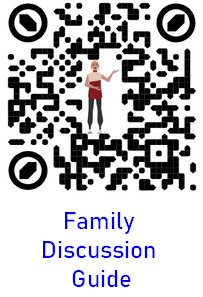 An Assessment. If Jesus’s mission is to deliver the good news of salvation for all people, then we must be about the same. Take an assessment of your life. Who, by your speech or behavior, you consider to be “off limits” from the message of the gospel? If so, pray and repent of those attitudes.A Mission Statement. In consideration of Jesus’s mission, compose a mission statement for your own life. While you might take into account your personal gifts, talents, and ambitions, remember that our mission must fall in the shadow of Jesus’s mission.A Summary. How comfortable are you with sharing the good news of Jesus with others? Take five minutes and write out a brief summary of the gospel. Carry this summary with you for the next week, reading it a few times each day. Ask God for an opportunity to verbally share it with someone else. 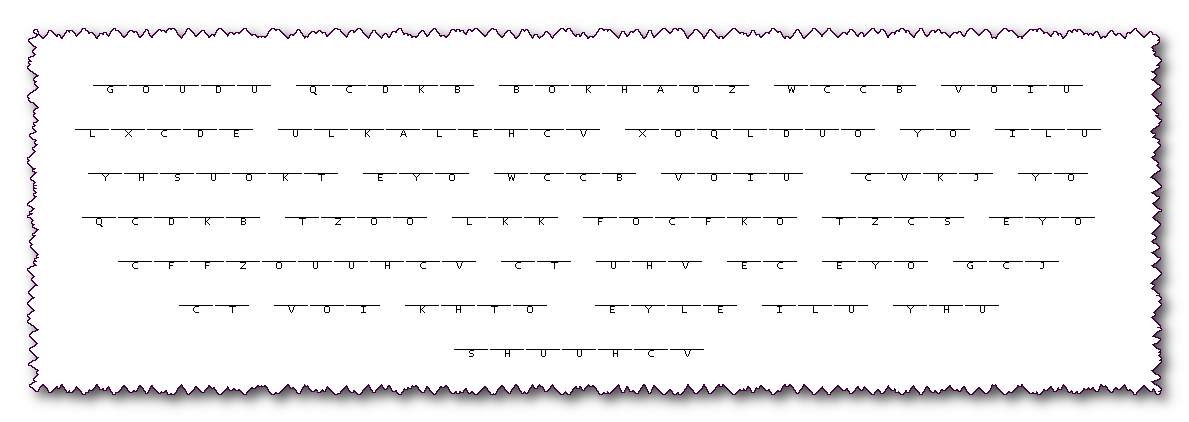 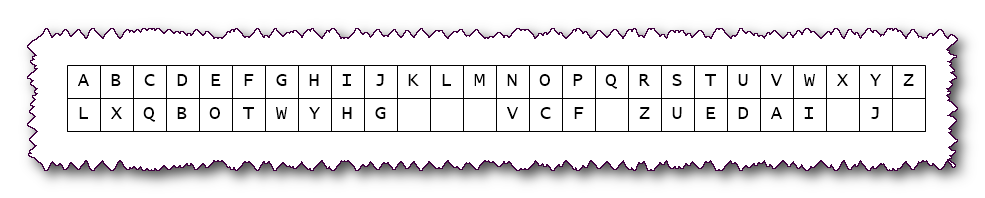 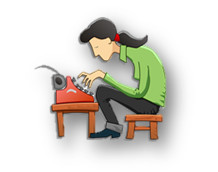 Accept StronglyReject Stronglytired of current situationmiserable with the way things arewant to turn your life aroundlooking for a better lifewould rather keep the way things arelike the sinful lifestylebelieve that repentance would cramp your style